M 7.B      8. 6. -   12.6.Milí žáci, těším se na Vás ve škole a ostatním přeji hodně zdraví a sil při zdolávání posledních úkolů z matematiky. Jitka MaradováPondělí 8.6. Procvičování úloh na procenta Počítejte přes 1 % Příklady:1. Vypočítej, kolik Kč je 35 % z 1 360 Kč 2. Vypočítej základ, je-li 20%  3. Vypočítej kolik % je 20 minut z 1 hodinyStředa 10.6. Slovní úlohy s procenty Počítejte pomocí trojčlenky Zápis úlohyŠipkyZápis poměruVýpočet Odpověď4.  Na táboře bylo 90 chlapců a 34 dívek.       Kolik %   bylo na táboře děvčat?(nápověda: celkem žáků je 100% = 90 + 34)5.  Pan Novák si na účet uložil 15% z výplaty, což bylo 2400 Kč.    Kolik Kč byla celá jeho výplata?Čtvrtek 11.6. Počítání % zpaměti   Vypočítejte: 6.  Z celkového počtu žáků je ve škole 38 % děvčat a …….. %  chlapců.  7. Z výběhu psů uteklo 12% z celkového počtu. Zůstalo ……% psů.  8.	30 minut z 1h je  …….. %  9.	20m ze  je ……. % 10.	25 Kč ze 100Kč je ……% 11.	17 Kč z 1700 Kč je ….. %       Zpaměti vypočítej 1% do tabulky                                     	       Zpaměti vypočítej základ   	Pátek 12.6. - Slovní úlohy na procenta Zápis úlohyŠipkyZápis poměruVýpočet Odpověď123/ 39123/ 40Zkontrolujte podle řešení, které je na další stránce. 8.6. Počítejte přes 1 % Příklady:Vypočítej, kolik Kč je 35 % z 1 360 Kč100% = 13601% = 1360 : 100 = 13,635% = 35 .13,6 = 476 KčVypočítej základ, je-li 20%  420 kg20% = 420 kg1% = 420 : 20= 21100% = 21 . 100 = 2100 KgVypočítej kolik % je 20 minut z 1 hodiny100% = 60 min1% = 60 : 100 = 0,6 minX% = 20 : 0,6 = 33%9.6. 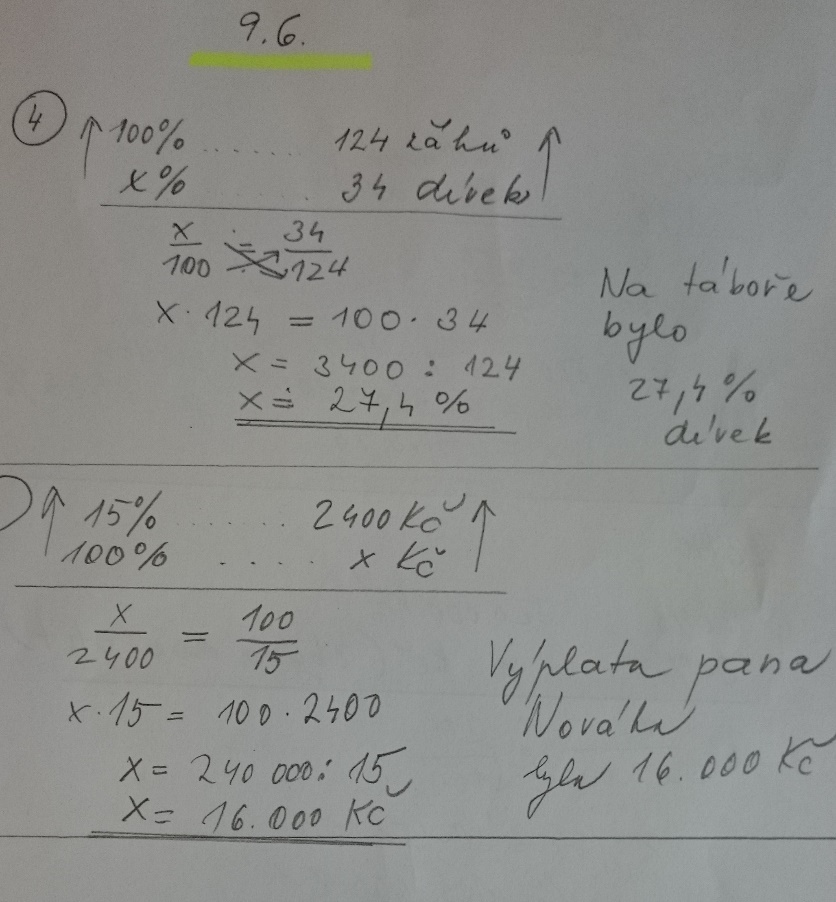 10.6. Doplňte zpaměti :    Z celkového počtu žáků je ve škole 38 % děvčat a  62%chlapců.   Z výběhu psů uteklo 12% z celkového počtu. Zůstalo 88 % psů.   30 minut z 1h je  50 %,                   20m ze  je  20%   20m ze  je  20%                     25 Kč ze 100Kč je  25 %   17 Kč z 1700 Kč je  1 %       Zpaměti vypočítej 1% do tabulky                                 	       Zpaměti vypočítej základ      	11.6.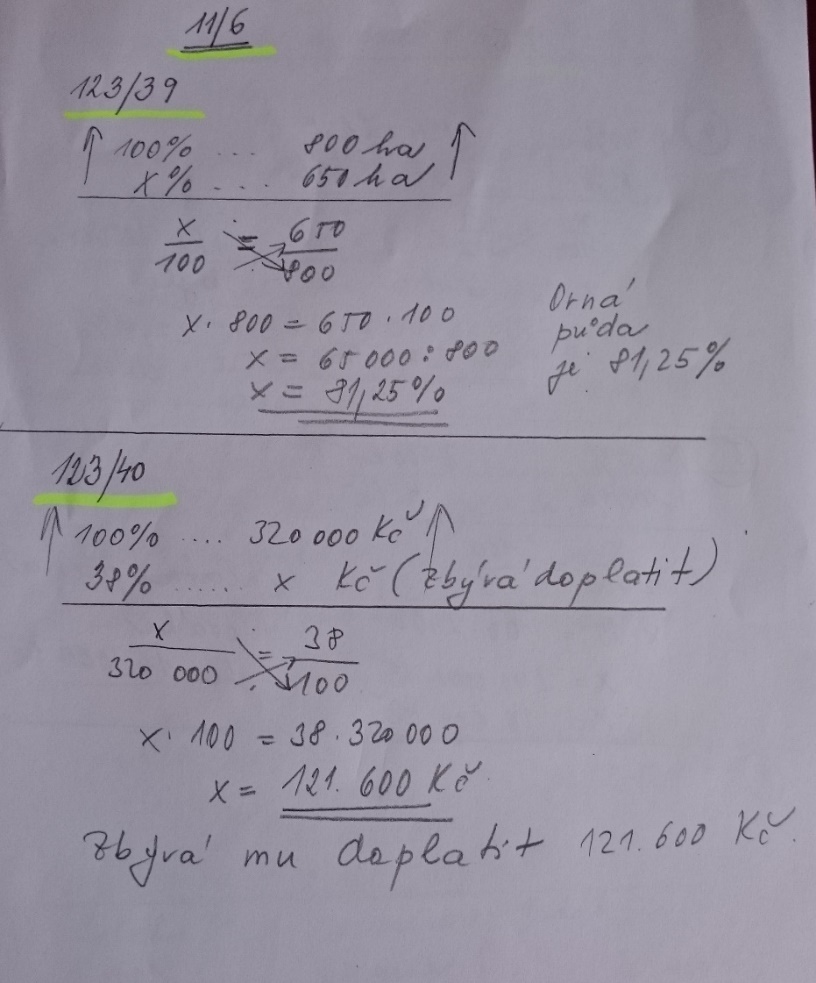 základ150kg6Kč35litrů 1582g    1%           1%0,8kg26Kč11,2litrů 351cmzákladzáklad150kg6Kč35l1582g    1%           1,50,060,3515,821%0,8kg26Kč11,2 litrů 351cm